«Инновационные технологии в системе дошкольного образования»Введение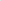 Сегодня, как известно, модернизация системы образования диктует необходимость поиска новых подходов к развитию личностных качеств педагога, которые способствуют совершенствованию его индивидуальнотворческой деятельности, принятию им ответственных решений, а также, в полной мере воспитание такой личности педагога, который будет способен реализовать свою индивидуальную профессиональную неповторимость.Инновационная деятельность является одним из основных способов модернизации системы образования, а также, и условием развития творческого потенциала педагогов. Но стоит отметить, что такое развитие возможно лишь при непосредственном и активном участии каждого педагога и педагогического коллектива в целом.Также отметим, что реализуемая в ДОО инновационная деятельность позволяет каждому педагогу понять свои «инновационные» и креативные возможности, повысить свою мотивацию и профессиональную компетентность и реализовать задуманные идеи.Инновационный процесс отражает в себе формирование и развитие содержания и организации нового. В настоящее время в сферу инновационной деятельности включены не только отдельные дошкольные учреждения педагоги-новаторы, но и практически каждое дошкольное учреждение, так как инновационные преобразования приобретают системный характер. Таким образом, в настоящее время создаются новые типы, виды и профили дошкольных учреждений, новые образовательные программы, которые позволяют обеспечить вариативность воспитательно-образовательногс процесса, ориентированного на индивидуальность ребенка и запросы его семьи.Вопросами педагогических инноваций занимались такие авторы, кажСавельев Д.С., Загвязинский В.И., Малинина А.Н., Тюлю Г.И., Шамова Т.И.Юсуфбекова Н.Р. и др.	Развитие	дошкольного	образования,	совершенствованиспрофессионализма его педагогов, развитие инновационного стиля мышления и деятельности ДОО, невозможны без качественного изменения системы повышения квалификации.Именно поэтому, инновационная деятельность в ДОО — это особый вид педагогической деятельности, который необходим для качественного развития и поддержания высокого уровня дошкольного учреждения, и для самовоспитания и развития педагогов, работающих в нем.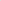 Проблема данного исследования: внедрение инновационных технологий в дошкольные образовательные организации г. Ульяновска и области.Цель исследования: исследование инновационных процессов в современном ДОО.Объектом данного исследования будет являться инновационная деятельность дошкольных организаций.Предмет исследования: организационно-педагогические условия организации инновационных процессов в дошкольных образовательных организациях г. Ульяновска и области.Задачи исследования: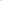 На основе анализа психолого-педагогической литературы рассмотреть структуру инновационной деятельности в дошкольном образовании;Выделить этапы развития инновационной деятельности в ДОО г.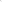 Ульяновска и области;З. Охарактеризовать организационно-педагогические условия реализации инноваций в дошкольных образовательных организациях г. Ульяновска и области.Структура работы: курсовая работа состоит из введения, 2-х глав, списка использованных источников.Глава 1. Теоретические аспекты инновационной деятельности.1.1. Сущность понятия инновационная деятельность и истоки её становления.Предпосылки и источники становления инновационной деятельности, внедрение её в дошкольное образование обусловлены ходом общественного развития. Сюда можно отнести инновационные процессы, происходящие в экономике, производстве и других сферах жизни XIX-XX веков, демократизацию общественной жизни, гуманизацию отношений участников образовательного процесса, творчество субъектов взаимодействия в образовании, поисковую, инновационную, экспериментальную деятельность образовательных учреждений.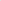 Активные исследования, направленные на построение теории инновационного развития в образовании, начинали вестись с 30-х годов ХХ века. И. Шумпетер и Г. Менш ввели в научный оборот и сам термин «инновация». С этого момента понятие  и сопряженные с ним термины, например, «инновационный технологии», «инновационная деятельность», приобрели статус общенаучных категорий высокого уровня обобщения и обогатили понятийные системы многих наук.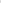 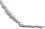 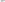 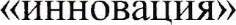 Проблемам создания, развития и распространения инновационной педагогической деятельности посвящены работы: Д.С. Савельева, АА.Баранов, В. А. Основина, К. Ангеловски и другие.Такие исследователи, как: Ю.С. Борцов, Б.С. Гершунский, ОС. Колесников, В.Н. Шубкин посвятили много работ инновационной проблематике в связи с разработкой стандартов и содержания образования в целом.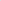 А также, ряд важных аспектов инновационного развития образования раскрыт в работах ИВ. Бестужева-Лады, ДР. Вахитова, С.Ю.Глазьева, В.И.Кондратьева и Н.И. Лапина.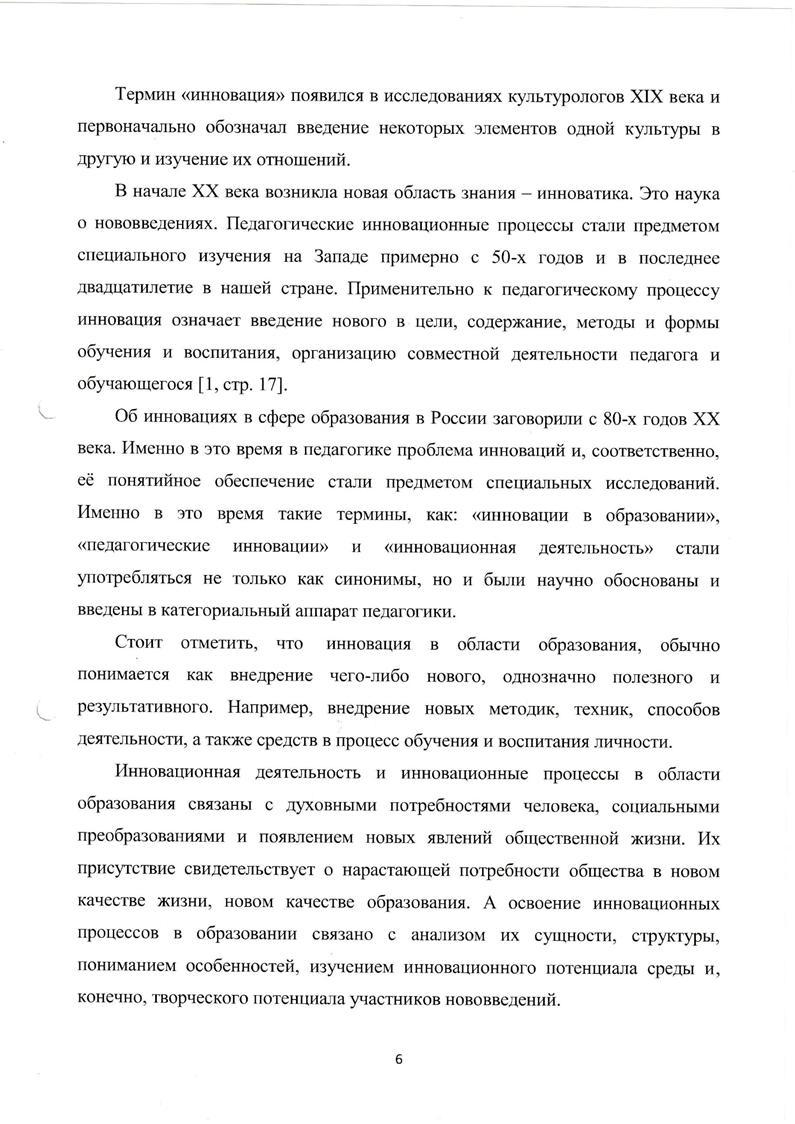 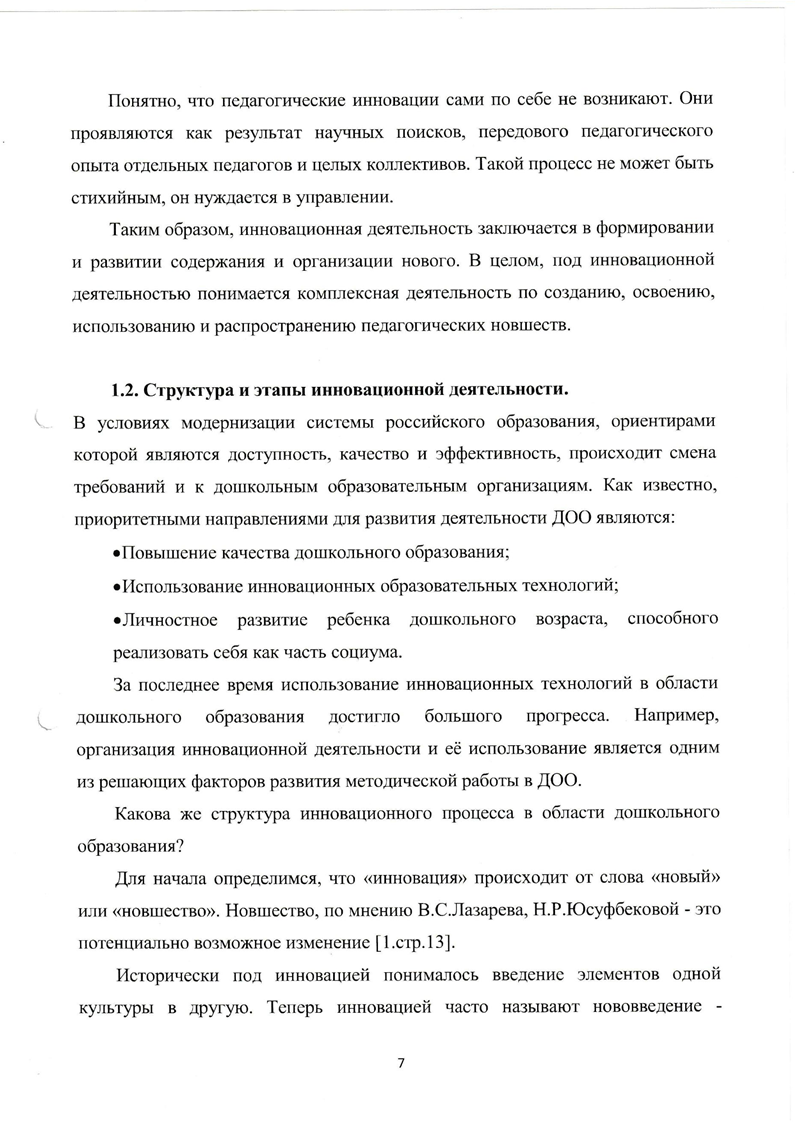 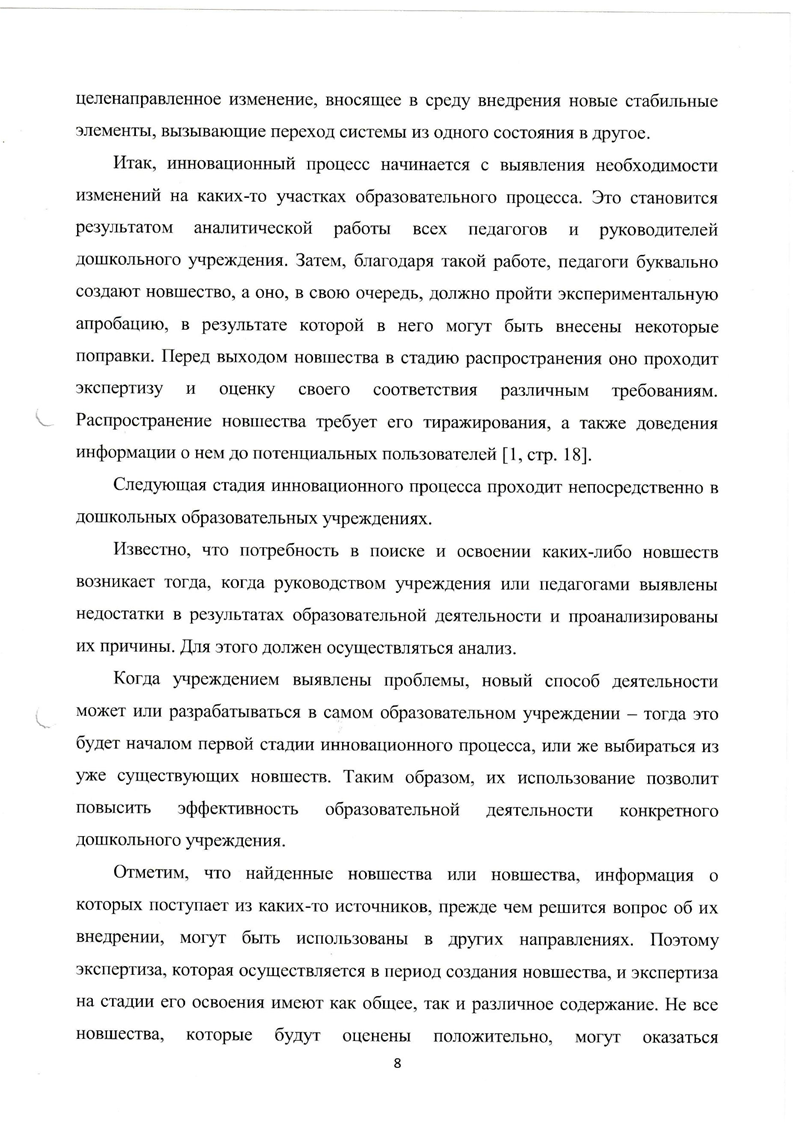 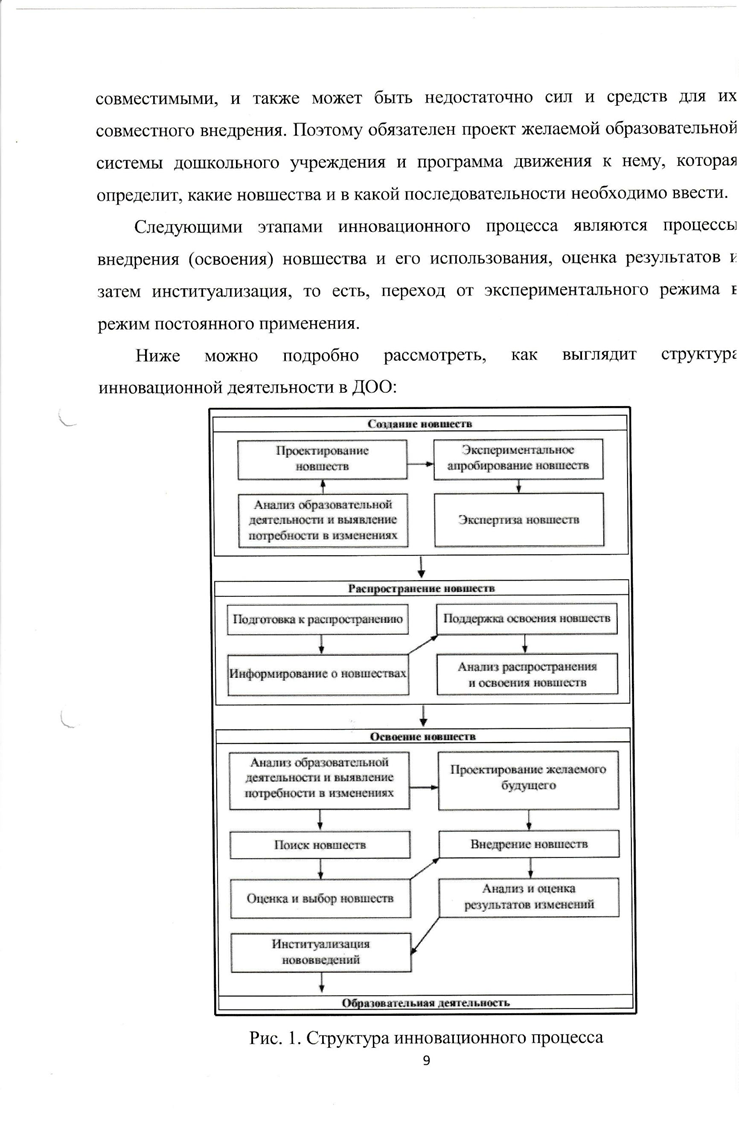 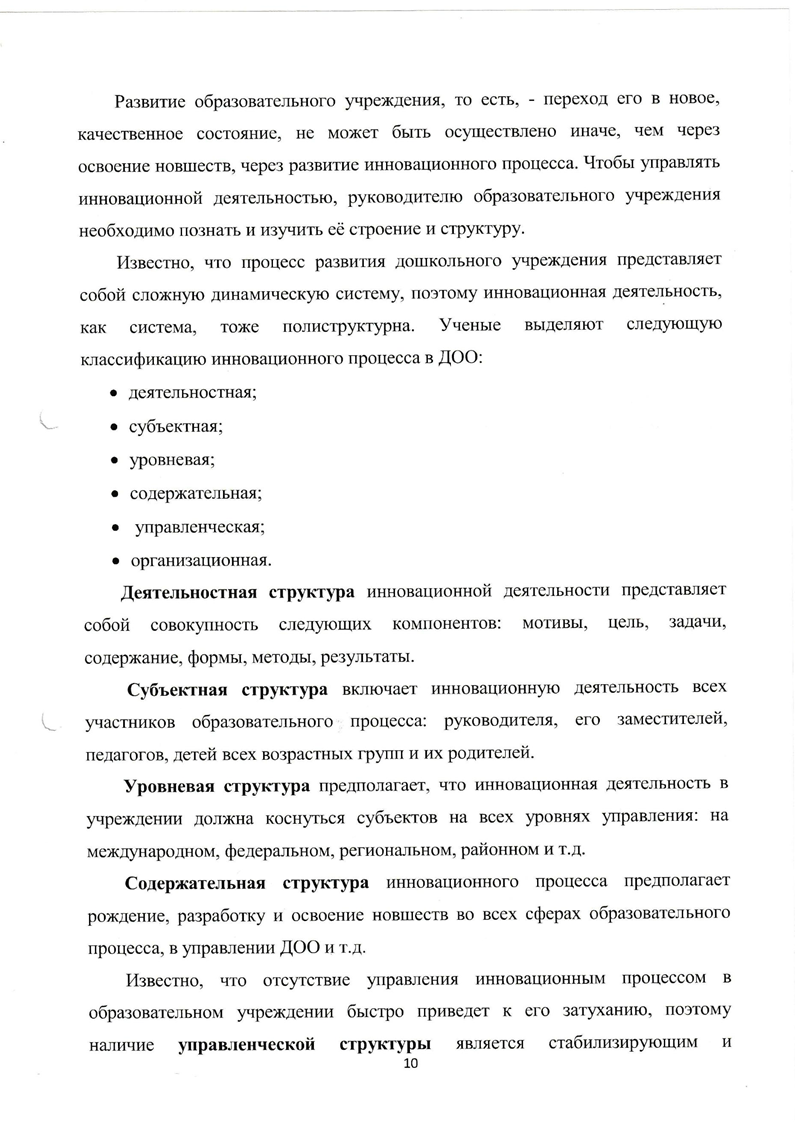 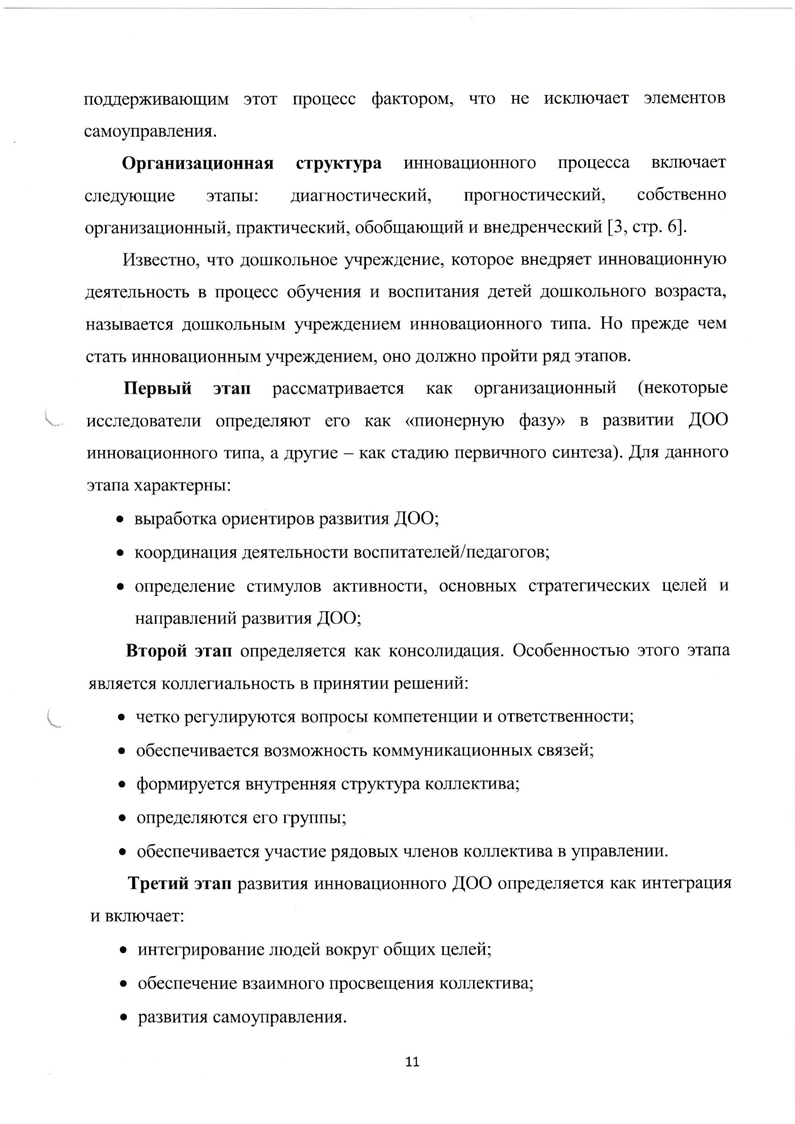 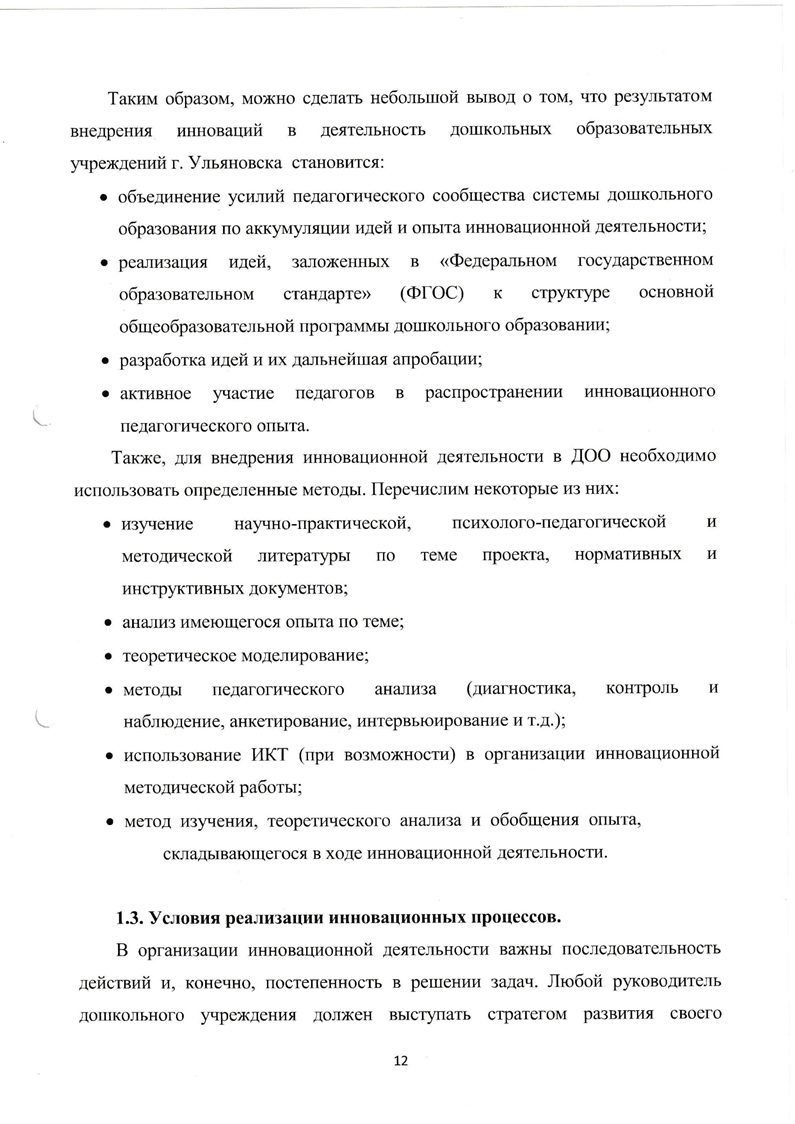 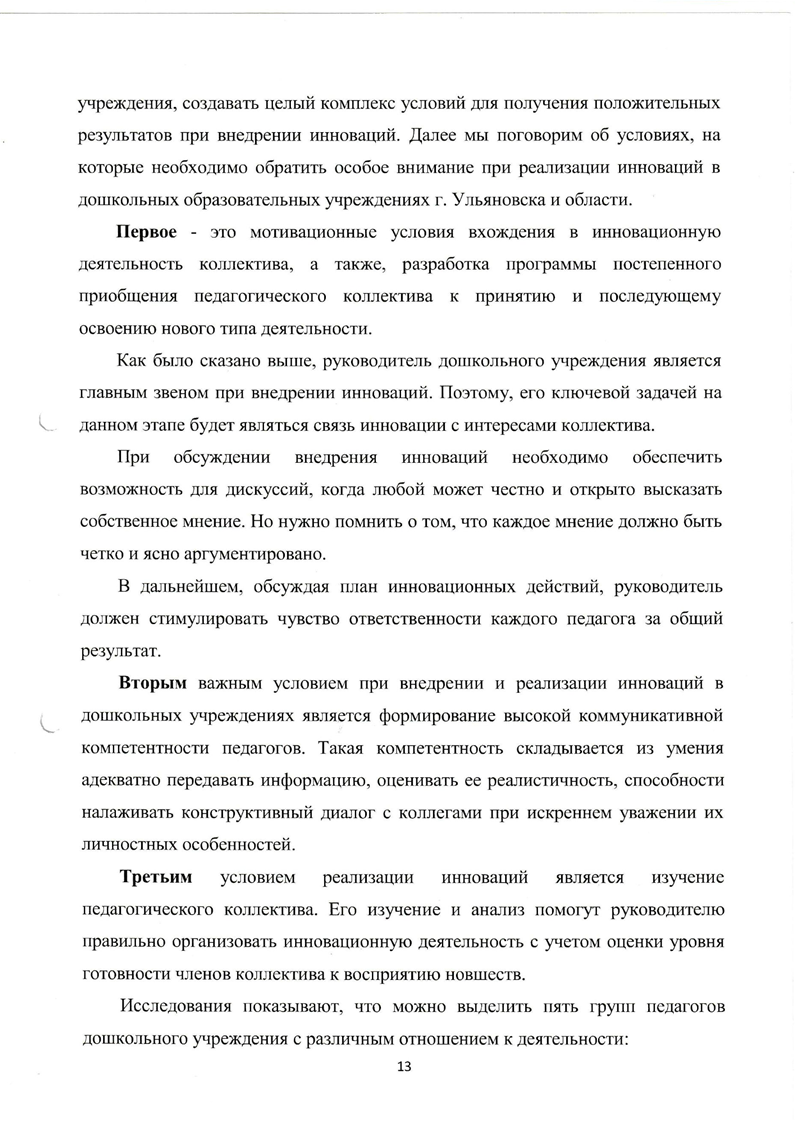 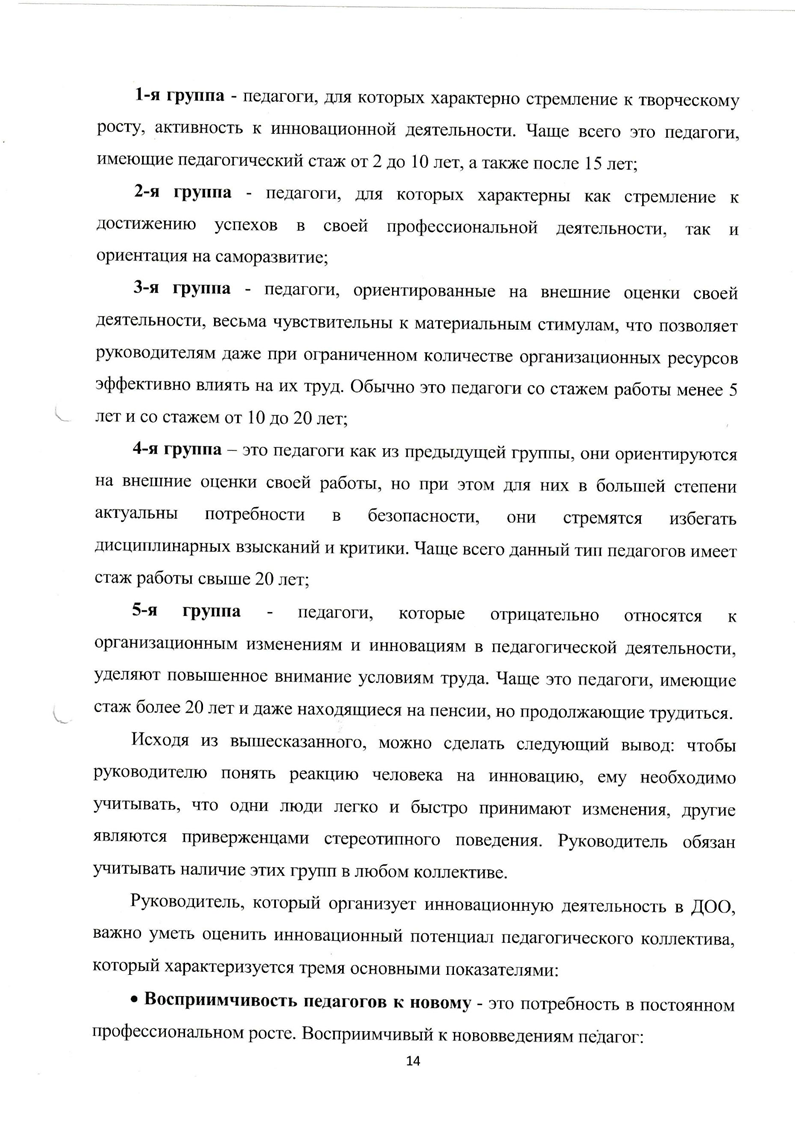 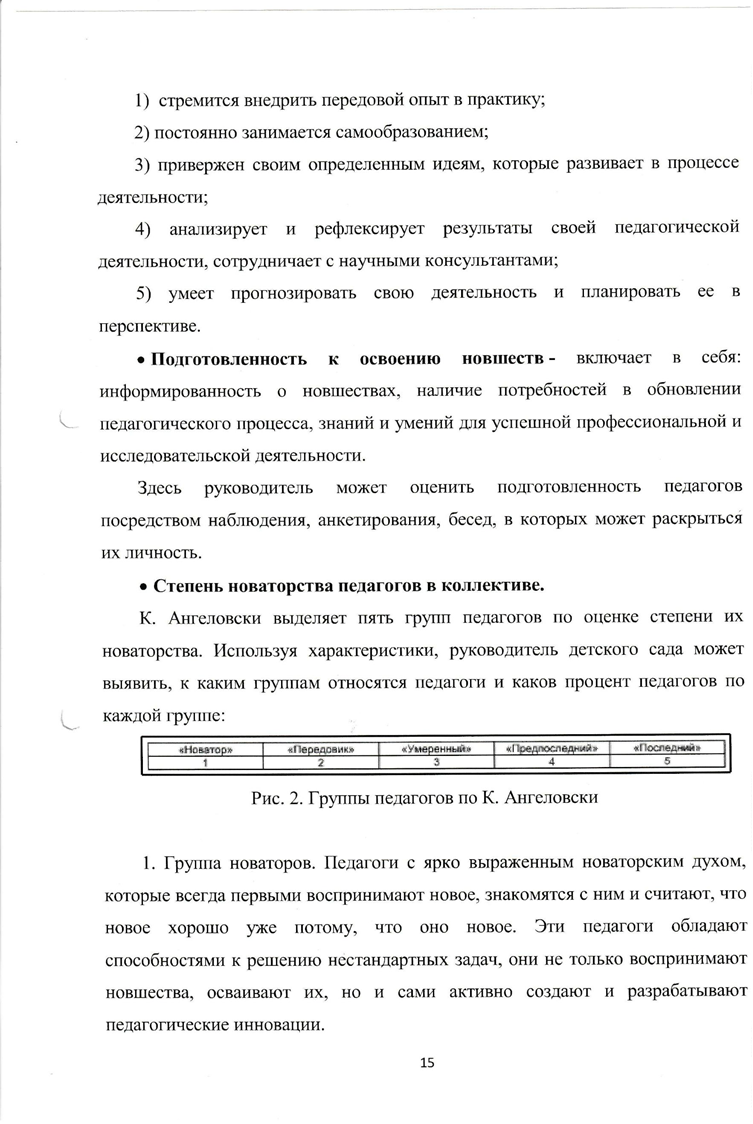 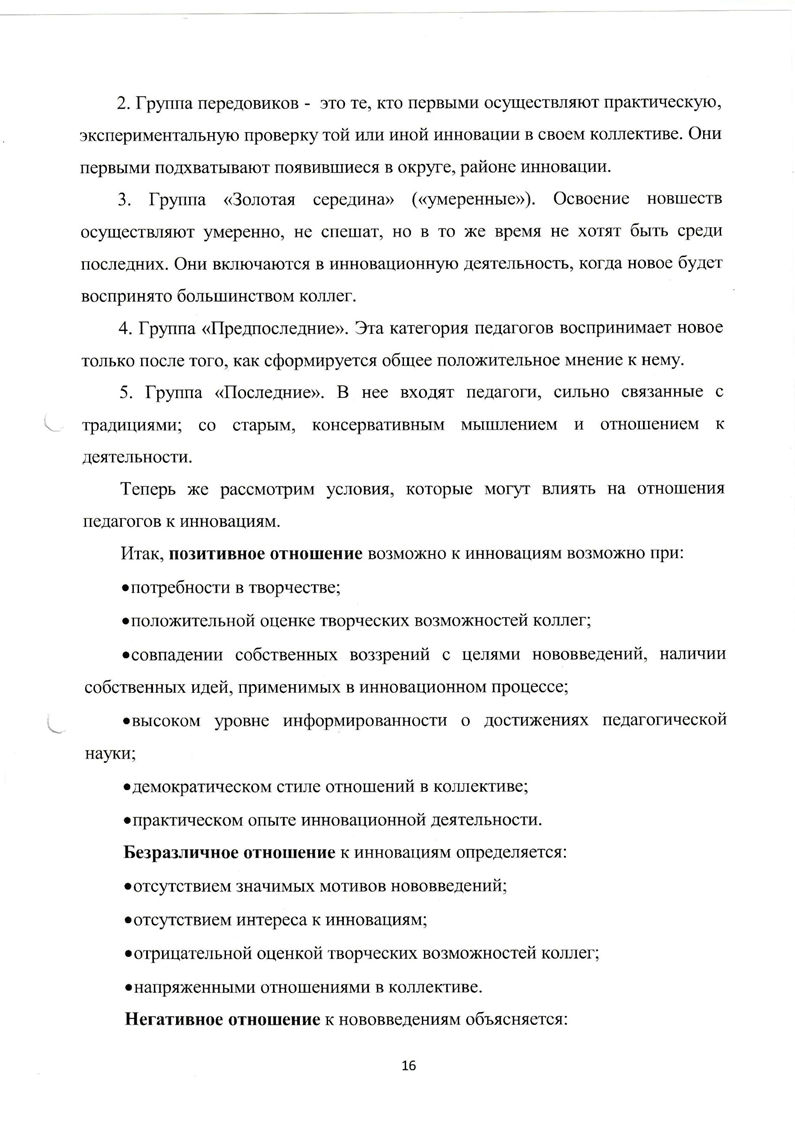 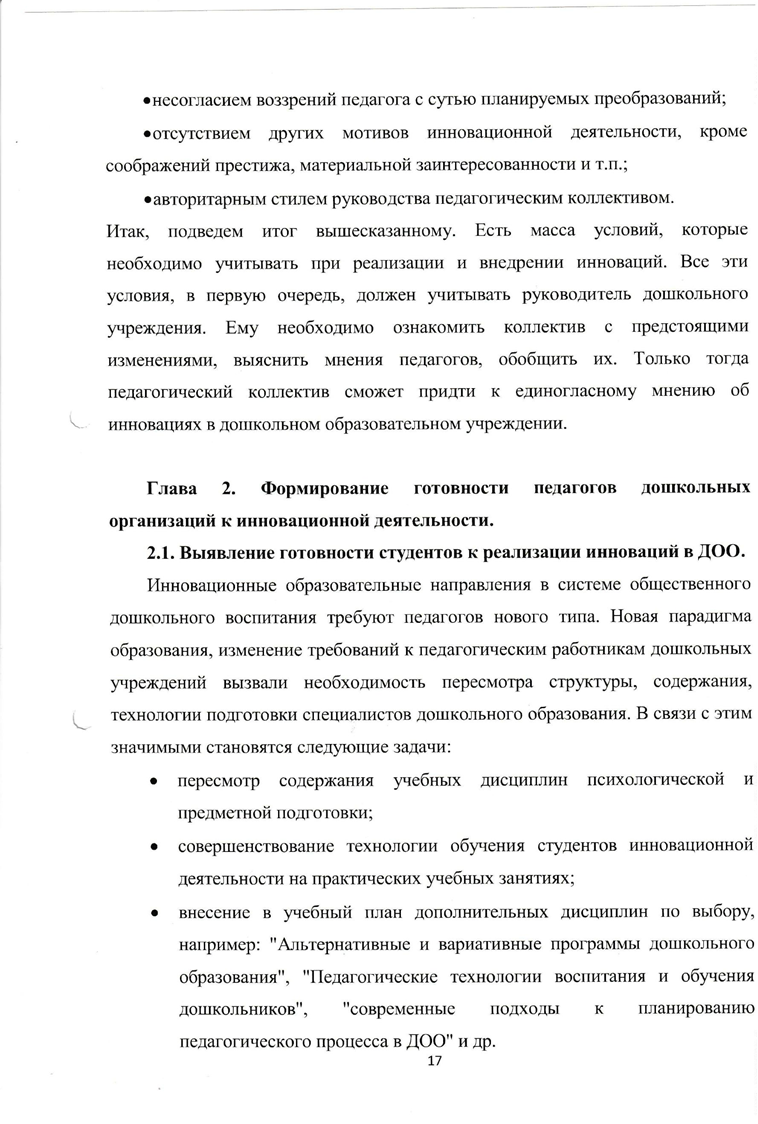 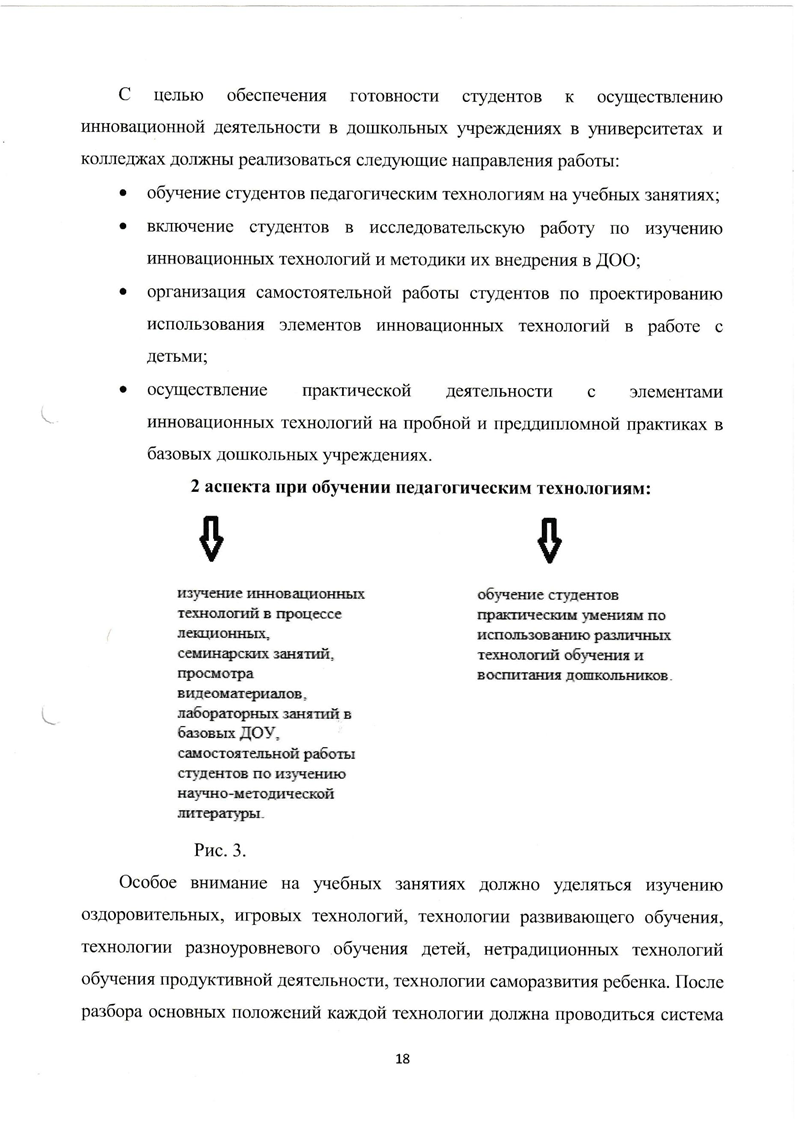 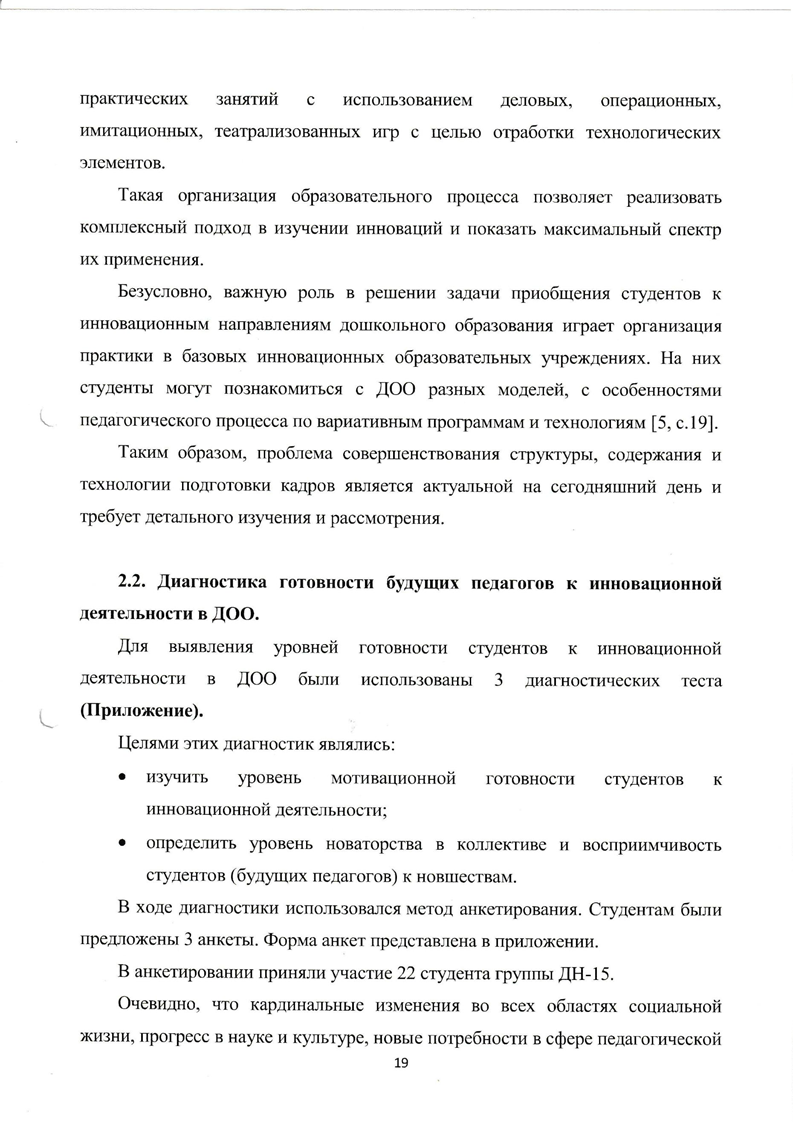 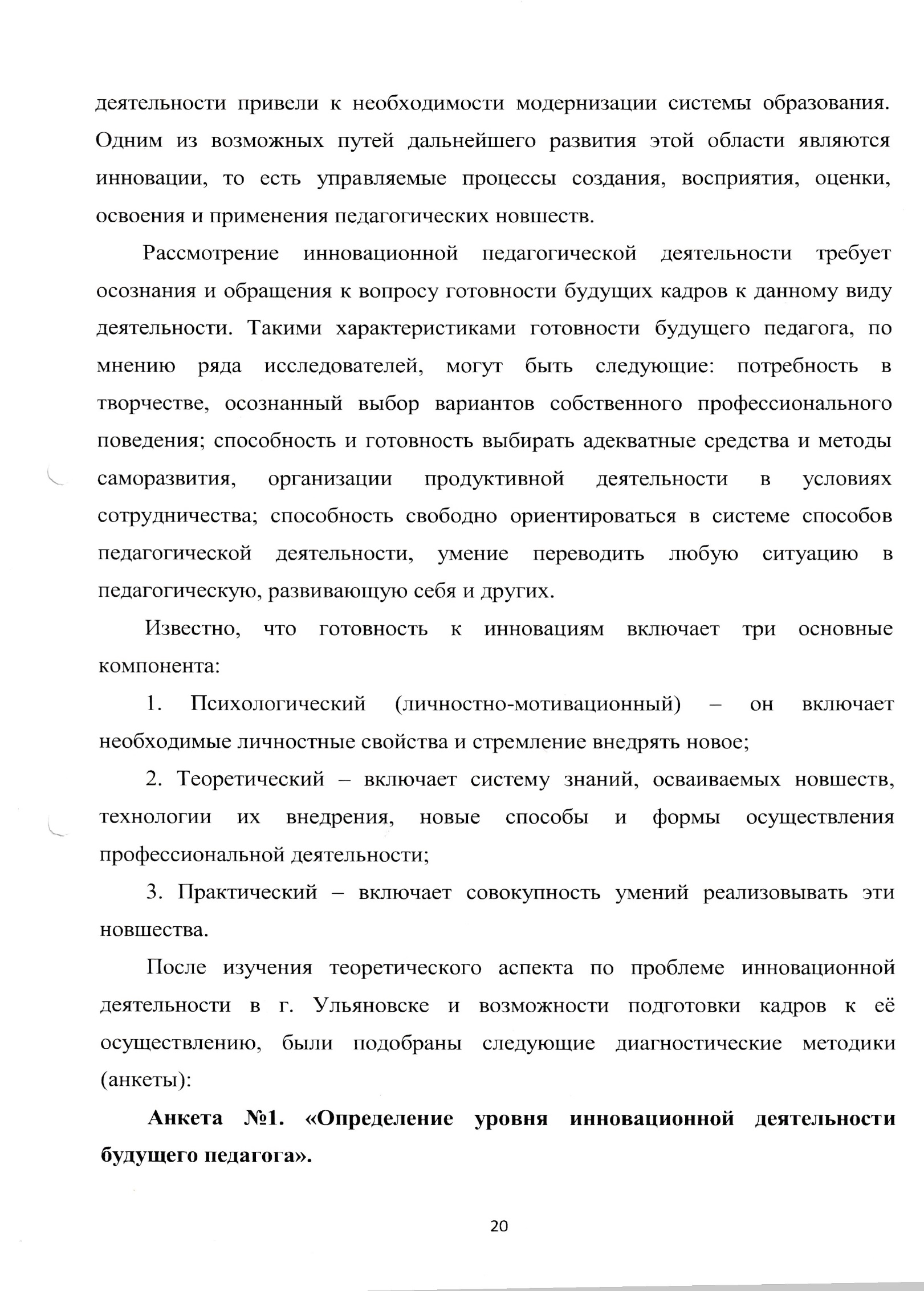 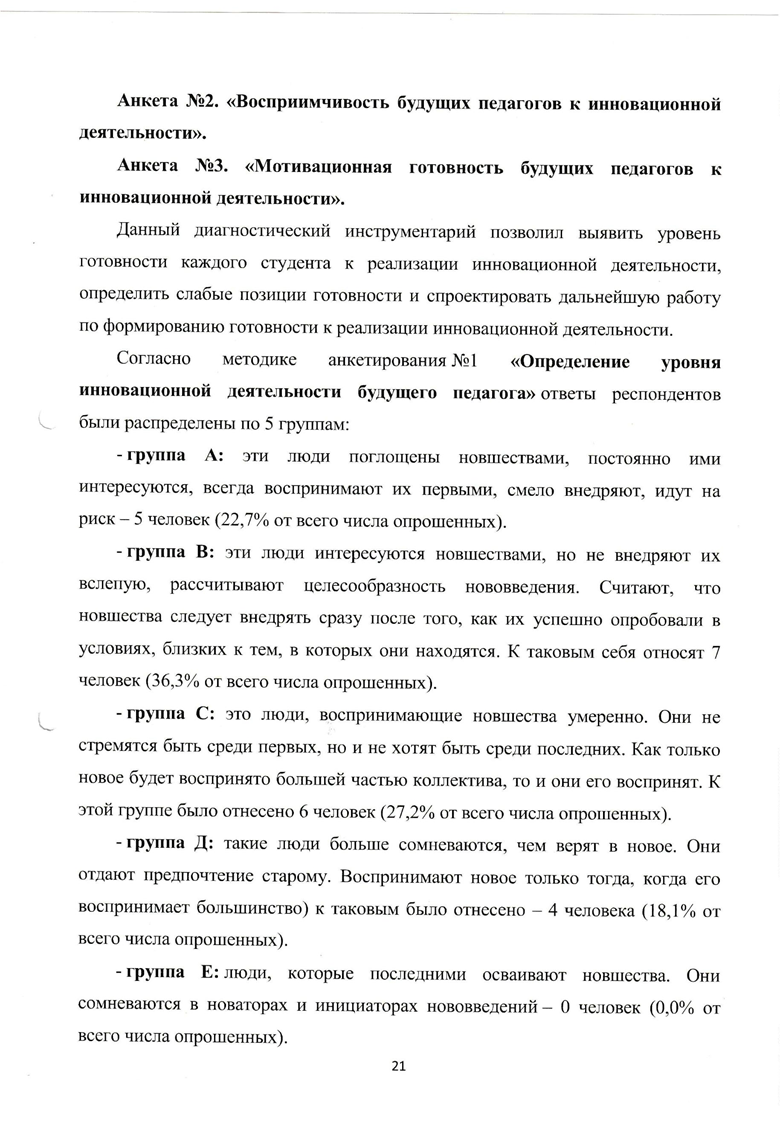 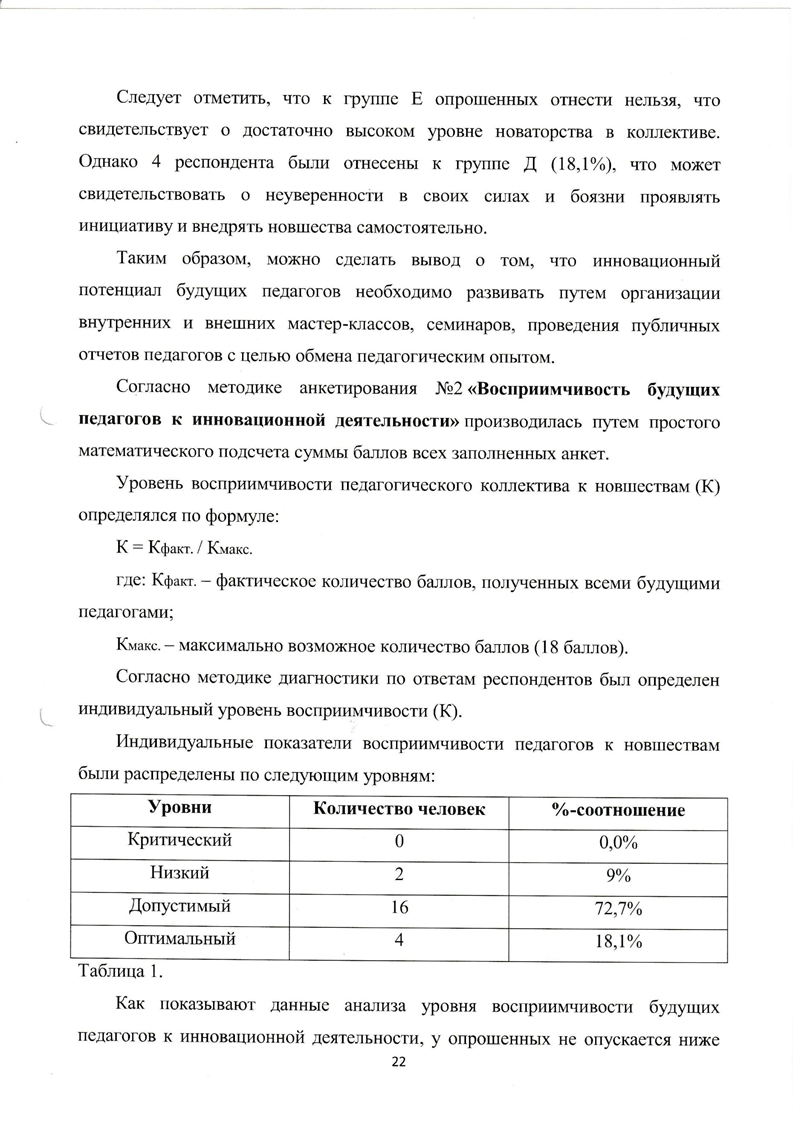 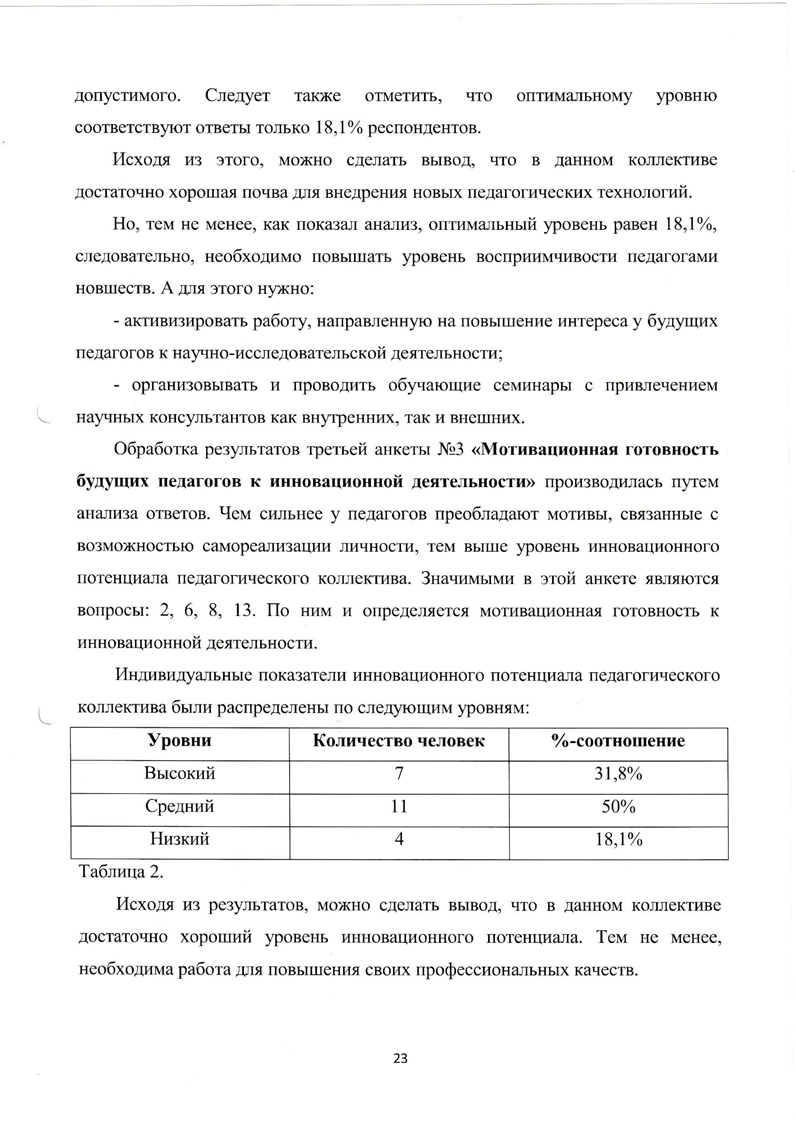 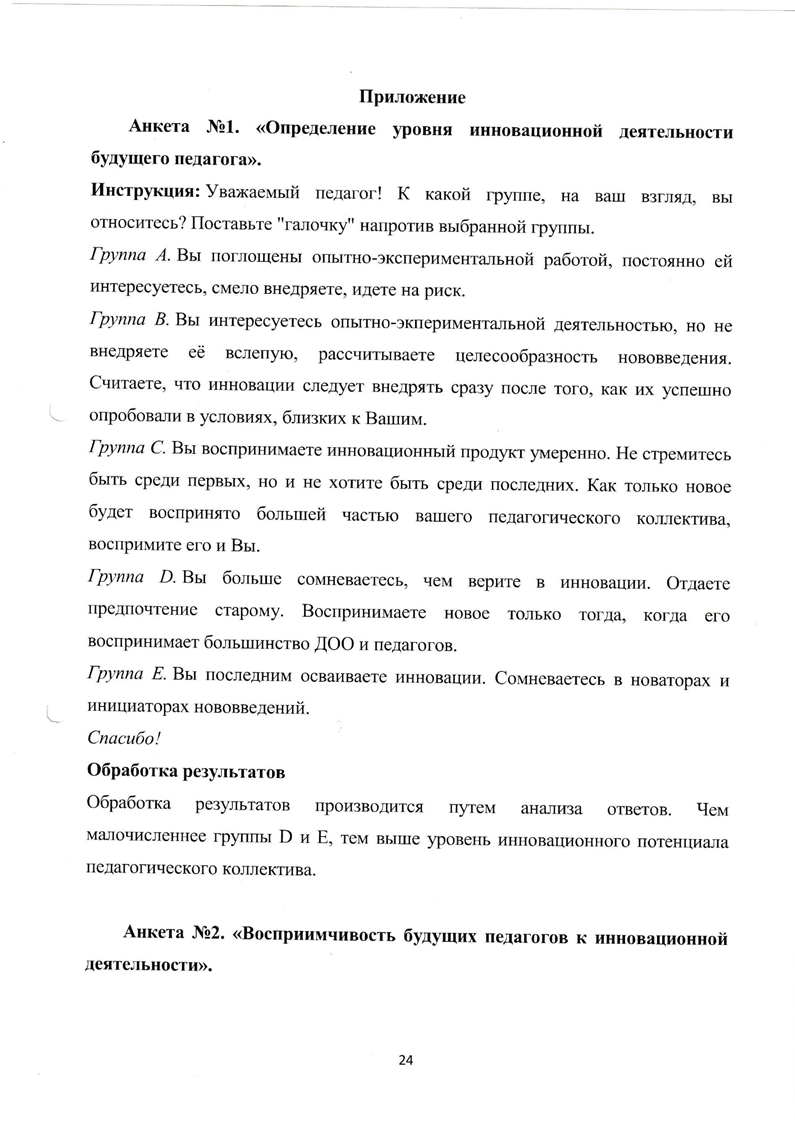 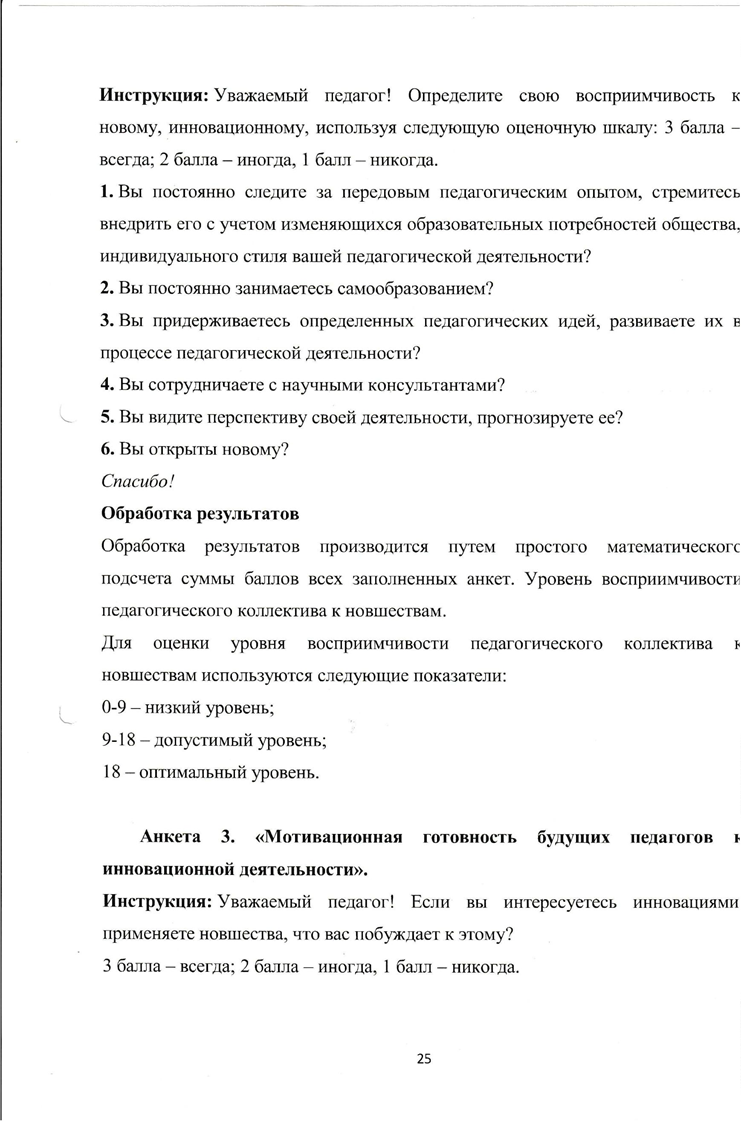 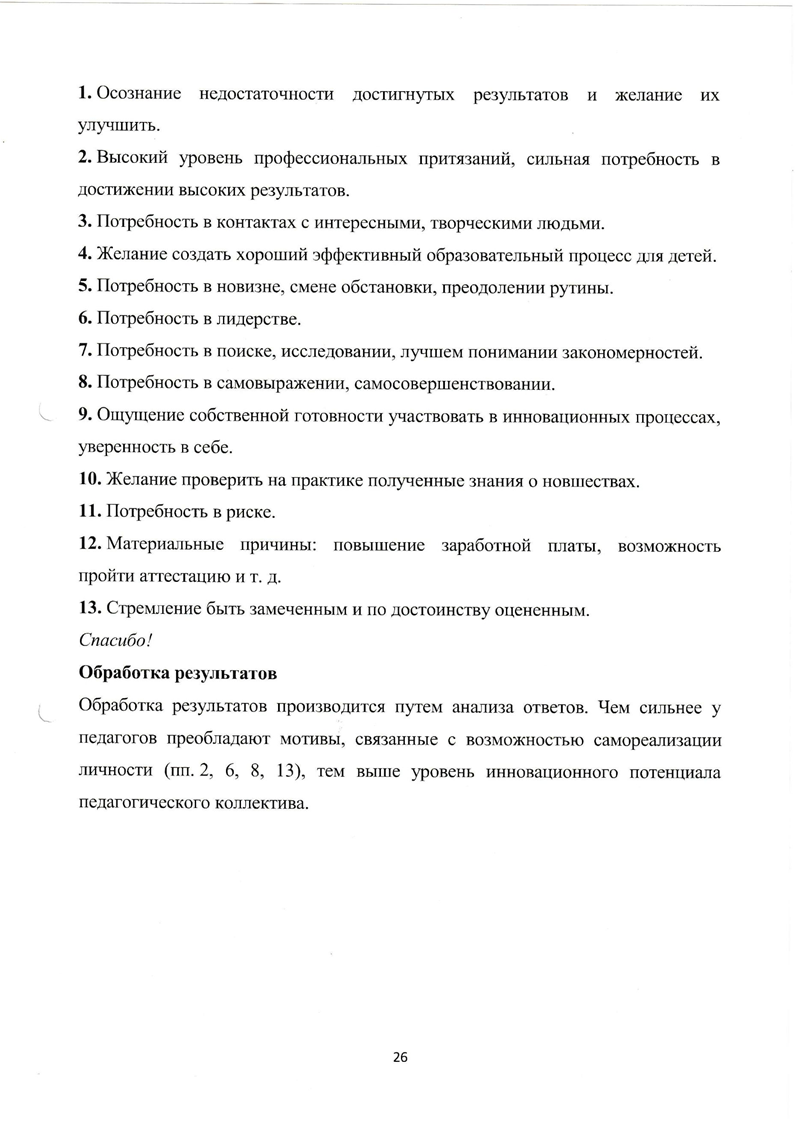 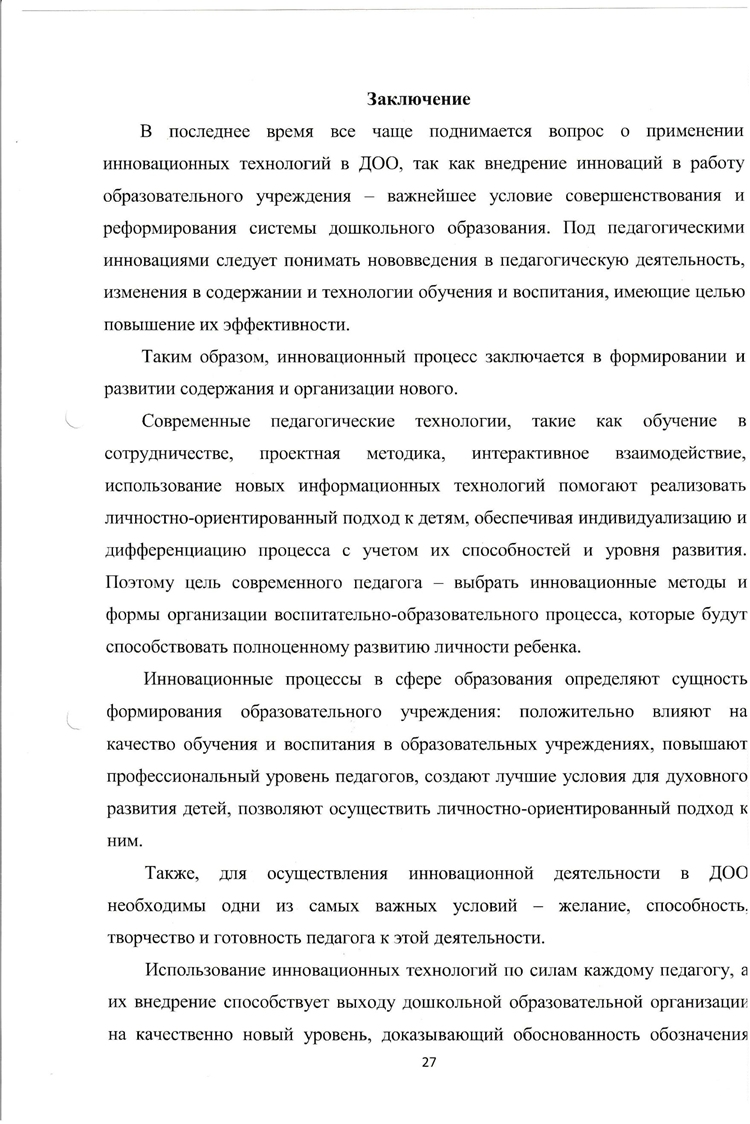 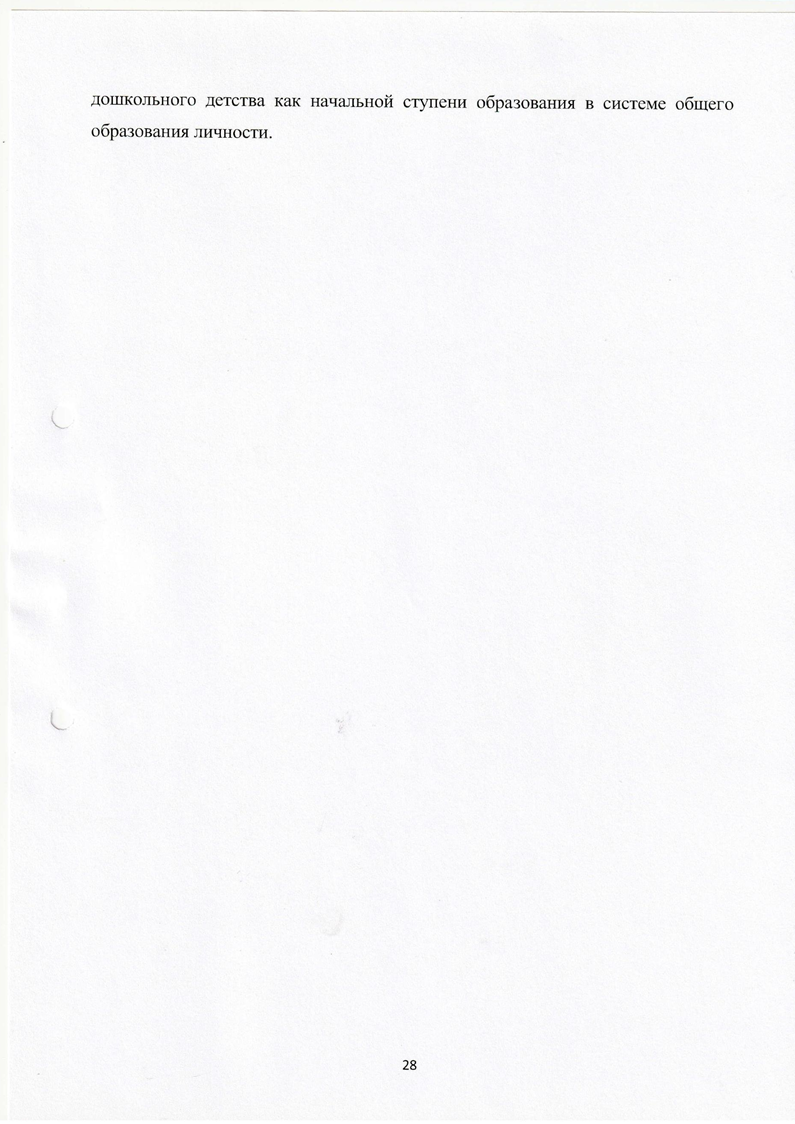 